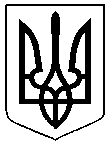 УКРАЇНАІЛЛІНІВСЬКА СІЛЬСЬКА РАДАКОСТЯНТИНІВСЬКОГО РАЙОНУДОНЕЦЬКОЇ ОБЛАСТІВІДДІЛ ОСВІТИвул.Адміністративна42/3, с. Іллінівка, Донецька область,85143  тел./факс: (06272)-2-10-50, e-mail 41562701@HYPERLINK "mailto:41073075@mail.gov.ua"mailHYPERLINK "mailto:41073075@mail.gov.ua".HYPERLINK "mailto:41073075@mail.gov.ua"govHYPERLINK "mailto:41073075@mail.gov.ua".HYPERLINK "mailto:41073075@mail.gov.ua"uа  код ЄДРПОУ 41562701_________________________________________________________________________________________  	Згідно з листом ДонІППО від   14.02.2019 р. №140/03 повідомляємо, що «Шкільний портал»  пропонує освітнім закладам та учням області долучитися до IV щорічного Всеукраїнського національно-патріотичного  конкурсу «Ми – Патріоти України!» (далі – Конкурс). До участі запрошуються учні 2 - 11 класів. Конкурс включає в себе завдання різного рівня та об'єднує в собі питання з історії, географії, мови та літератури України.Вартість участі для кожного учасника від ЗЗСО коштує 17 грн. Мінімальна кількість учасників від освітнього закладу – 6 учнів. Учасники отримають електронні сертифікати різних ступенів. Електронним сертифікатом також буде нагороджено вчителя, який здійснюватиме функції куратора.Детальніше про умови можна дізнатись, перейшовши за посиланням: http://testportal.ucoz.com/index/konkurs_quot_mi_patrioti_ukrajini_quot/0-26.Як і в попередні роки, завдання подаються завдяки комп'ютерній програмі, яку необхідно буде завантажити зі сторінки сайту в конкурсний день. На даний час за посиланням http://testportal.ucoz.com/load/0-0-0-24-20 необхідно обов’язково спробувати демонстраційну програму: натисніть на посилання і завантаження почнеться автоматично.  Заявку потрібно подати до 6 березня (включно). Бланк заявки можна завантажити за посиланням: http://testportal.ucoz.com/load/0-0-0-22-20.Про участь у Конкурсі та результати просимо інформувати відділ освіти за посиланням до 12 березня 2019 року за посиланням https://docs.google.com/forms/d/e/1FAIpQLSeiwCNX-ixuoKFbpkF3HihQQpCe6UNfnFgPR94gwH6HRwZlIA/viewform?usp=sf_link . Начальник відділу освіти                                                                 Н.В.СидорчукПасічна Тетяна Валеріївна0666934074від26.02.2019№218Керівникам закладів загальної середньої освіти┐┌Про національно-патріотичний конкурс «Ми – Патріоти України!»┐